환 불 신 청 서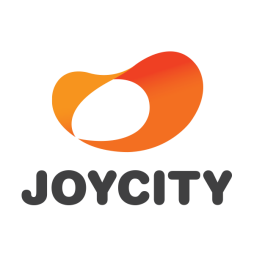 ◆ 계정 정보 (회원가입 정보와 동일하게 작성해주십시오.)※ 계정 가입자 본인의 네이버 계정으로 네이버 포인트로 환급됩니다.상기 본인은 프리스타일풋볼Z 게임의 환전 금액 중 이벤트로 지급된 재화를 제외한(OOOOO원)에대해 환불 신청합니다. 위에 기재한 내용에 대해 동의하며, 동일 건으로 어떠한 민형사상의 이의제기를 하지 않겠습니다.위 내용에 대해 동의하며, 환불을 요청합니다.                 년              월       일 신청인:          고객명Naver계정명고객명연락처F캐쉬환전일자F캐쉬환전금액환불금액환불사유